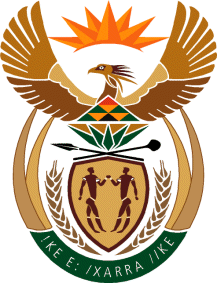 MINISTRY: PUBLIC SERVICE AND ADMINISTRATIONREPUBLIC OF SOUTH AFRICANATIONAL ASSEMBLYQUESTION FOR WRITTEN REPLY QUESTION NO.:  1762.								Mr A P van der Westhuizen (DA) to ask the Minister of Public Service and Administration:(1)	What are the (a)(i) names and (ii) positions of the members of the Public Service Commission as at 1 September 2016 and (b) last dates of current terms of offices of each member;(2)	(a) how many positions were vacant at the Public Service Commission on 1 September 2016 and (b) what steps will be taken to (i) avoid interruptions in the provision of service by the specified entity and (ii) ensure the rapid filling of the specified vacancies in the future?						         NW2070E REPLY	(a)(i)-(ii) and (b)(a)Since 1 September 2016, there are two (2) vacancies for Commissioners based at the national office in Pretoria and the President has not yet designated a Commissioner to be a Chairperson of the Commission in terms of Section 5(1) of the Public Service Commission Act, 1997.(b) The President has, in terms of Section 4(1) of the PSC Act, 1997, addressed a letter to the Speaker of the National Assembly on 27 May 2016 requesting the National Assembly to initiate a process to fill the vacancies that will occur when the term of office of two Commissioners expire on 14 August 2016 and 31 August 2016 respectively. The Portfolio Committee on Public Service and Administration as well as Planning, Monitoring and Evaluation has been tasked with the responsibility to find suitable candidates to fill the vacancies.Given the current prevailing legislative framework which requires the National Assembly to fill the vacancies, it is difficult for the PSC or Ministry to expedite the process as the Portfolio Committee on Public Service and Administration as well as Planning, Monitoring and Evaluation is tasked with the responsibility to finalise the process. Therefore, the onus rests with the Portfolio Committee to ensure rapid filling of the vacancies as the matter is before the Committee.NamePositionDate AppointedEnd of term Term of officeMr BM MthembuDeputy Chairperson20160101202012312nd TermMs SS NkosiCommissioner: National20140424201904232nd TermMs LV SizaniCommissioner: National20111001201609301st TermMr DS Mkhwanazi Commissioner: Mpumalanga20140501201904302nd TermMs MD SejosingoeCommissioner: North West20121210201712091st TermMr TG MashambaCommissioner: Limpopo20150824202008231st TermMr MH SeloaneCommissioner: Gauteng20111101201610311st TermMs MA Marais-MartinCommissioner: Northern Cape20150413202004122nd TermDr WH BoshoffCommissioner: Free State20140301201902281st TermMr S MafanyaCommissioner: Eastern Cape20140211201902102nd TermDr GG WoodsCommissioner: Western Cape20120101201712311st TermDr MP SitholeCommissioner: KZN20150901202008311st Term